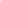 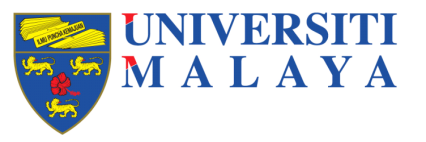  UNIVERSITI MALAYA IMPACT-ORIENTED INTERDISCIPLINARY RESEARCH GRANT PROGRAMME (IIRG) CYCLE 4/2021SUB-PROGRAMME[Incomplete Form will be rejected] UNIVERSITI MALAYA IMPACT-ORIENTED INTERDISCIPLINARY RESEARCH GRANT PROGRAMME (IIRG) CYCLE 4/2021SUB-PROGRAMME[Incomplete Form will be rejected]ATITLE OF PROPOSED RESEARCH/TAJUK PENYELIDIKANA(i)Title of Proposed Research Sub-Programme (Project): Tajuk Sub-Program (Projek) Penyelidikan yang Dicadangkan:BDETAILS OF SUB-PROGRAMME LEADER / MAKLUMAT KETUA SUB-PROGRAMB(i)Name of Sub-Programme Leader:                IC  / Passport Number:Nama Sub-Ketua Program:                             No. Kad Pengenalan/ Pasport:B(ii)Are you an active IIRG recipient? Adakah anda penerima IIRG yang masih aktif?B(iii)Position (Please tick ( √ )):Jawatan (Sila tanda ( √ )):       Professor            Assoc. Prof.               Senior Lecturer             Lecturer 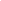 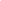 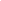 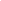        Profesor              Prof. Madya             Pensyarah Kanan          PensyarahB(iv)Faculty /Department/Centre/Unit (Please provide full address):Fakulti /Jabatan /Pusat/Unit (Sila nyatakan alamat penuh):B(v)Office Telephone No.:                                                       Handphone No.:No. Telefon Pejabat:                                                           No. Telefon Bimbit:B(vi)E-mail Address:Alamat e-mel:B(vii)Date of First Appointment with this University:Tarikh mula berkhidmat dengan Universiti ini:B(viii)Type of Service (Please tick ( √ )):Jenis Perkhidmatan (Sila tanda ( √ )):         Permanent                              Contract (State contract expiry date):___________________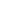 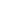          Tetap                                        Kontrak (Nyatakan tarikh tamat kontrak):B(ix)Latest CV & Researchers’ Profile (maximum 1 page each- Please use attached template for the profile and enclose in the Appendix) CV Terkini & Profile Penyelidik (maksimum 1 muka surat  bagi setiap dokumen - Sila gunakan template yang telah disediakan bagi profil penyelidik dan lampirkan di bahagian Apendiks)CRESEARCH INFORMATION / MAKLUMAT PENYELIDIKANC(i)Name of Research Institute/Centre/Laboratory/Group:Nama Institut/Pusat/Makmal/Kumpulan Penyelidikan :C(ii)Location of Research Institute/Centre/Laboratory/Group:Lokasi Institut/Pusat/Makmal/Kumpulan Penyelidikan:C(iii)Duration of Research Programme (maximum 24 months):Tempoh masa program penyelidikan (Maksimum 24 bulan):Tempoh: ___________ / _________ (month / year)Duration:C(iv)Team Members:Ahli-ahli kumpulan:** For the past 5 years and MUST be relevant to the proposed programme.Kindly attach the latest CV for all co-researchers (internal & external).Team Members:Ahli-ahli kumpulan:** For the past 5 years and MUST be relevant to the proposed programme.Kindly attach the latest CV for all co-researchers (internal & external).Team Members:Ahli-ahli kumpulan:** For the past 5 years and MUST be relevant to the proposed programme.Kindly attach the latest CV for all co-researchers (internal & external).Team Members:Ahli-ahli kumpulan:** For the past 5 years and MUST be relevant to the proposed programme.Kindly attach the latest CV for all co-researchers (internal & external).Team Members:Ahli-ahli kumpulan:** For the past 5 years and MUST be relevant to the proposed programme.Kindly attach the latest CV for all co-researchers (internal & external).DRESEARCH DETAILS / BUTIRAN PENYELIDIKANRESEARCH DETAILS / BUTIRAN PENYELIDIKANRESEARCH DETAILS / BUTIRAN PENYELIDIKANRESEARCH DETAILS / BUTIRAN PENYELIDIKANRESEARCH DETAILS / BUTIRAN PENYELIDIKANDetailed Proposal of Research Sub-Programme :Maklumat cadangan sub-program penyelidikan secara terperinci:Abstract (maximum 150 words) Abstrak (maksimum 150 patah perkataan)Graphical Abstract (maximum 1 page-A4)(Please use attached template and enclose in the Appendix) Abstrak grafik (maksimum 1 muka surat-A4)(Sila gunakan template dan lampirkan di bahagian Apendiks)Research background including  Introduction /Hypothesis /Research Questions and Literature Reviews. Keterangan latar belakang penyelidikan termasuk Pengenalan/kenyataan hipotesis / persoalan penyelidikan dan kajian literatur.Detailed Proposal of Research Sub-Programme :Maklumat cadangan sub-program penyelidikan secara terperinci:Abstract (maximum 150 words) Abstrak (maksimum 150 patah perkataan)Graphical Abstract (maximum 1 page-A4)(Please use attached template and enclose in the Appendix) Abstrak grafik (maksimum 1 muka surat-A4)(Sila gunakan template dan lampirkan di bahagian Apendiks)Research background including  Introduction /Hypothesis /Research Questions and Literature Reviews. Keterangan latar belakang penyelidikan termasuk Pengenalan/kenyataan hipotesis / persoalan penyelidikan dan kajian literatur.Detailed Proposal of Research Sub-Programme :Maklumat cadangan sub-program penyelidikan secara terperinci:Abstract (maximum 150 words) Abstrak (maksimum 150 patah perkataan)Graphical Abstract (maximum 1 page-A4)(Please use attached template and enclose in the Appendix) Abstrak grafik (maksimum 1 muka surat-A4)(Sila gunakan template dan lampirkan di bahagian Apendiks)Research background including  Introduction /Hypothesis /Research Questions and Literature Reviews. Keterangan latar belakang penyelidikan termasuk Pengenalan/kenyataan hipotesis / persoalan penyelidikan dan kajian literatur.Detailed Proposal of Research Sub-Programme :Maklumat cadangan sub-program penyelidikan secara terperinci:Abstract (maximum 150 words) Abstrak (maksimum 150 patah perkataan)Graphical Abstract (maximum 1 page-A4)(Please use attached template and enclose in the Appendix) Abstrak grafik (maksimum 1 muka surat-A4)(Sila gunakan template dan lampirkan di bahagian Apendiks)Research background including  Introduction /Hypothesis /Research Questions and Literature Reviews. Keterangan latar belakang penyelidikan termasuk Pengenalan/kenyataan hipotesis / persoalan penyelidikan dan kajian literatur.Detailed Proposal of Research Sub-Programme :Maklumat cadangan sub-program penyelidikan secara terperinci:Abstract (maximum 150 words) Abstrak (maksimum 150 patah perkataan)Graphical Abstract (maximum 1 page-A4)(Please use attached template and enclose in the Appendix) Abstrak grafik (maksimum 1 muka surat-A4)(Sila gunakan template dan lampirkan di bahagian Apendiks)Research background including  Introduction /Hypothesis /Research Questions and Literature Reviews. Keterangan latar belakang penyelidikan termasuk Pengenalan/kenyataan hipotesis / persoalan penyelidikan dan kajian literatur.D(i)SMART Objective (s) of the Research/ SMART Objektif Penyelidikan**SMART i.e. specific, measurable, achievable, realistic and timelySPECIFIC: outline in a clear statement precisely what is required.MEASURABLE: include a measure to enable you to monitor progress and to know when the objective                                          has been achieved.ACHIEVABLE: objectives can be designed to be challenging, but it is important that failure is not built                         into objectives. Employees and managers should agree to the objectives to ensure                          commitment to them.REALISTIC: focus on outcomes rather than the means of achieving themTIMELY(or time-bound): agree the date by which the outcome must be achieved.
Methodology/ Kaedah penyelidikan:Please state in the form / Sila nyatakan di borang iniDescription of Methodology/ Metodologi PenyelidikanFlow Chart of Research Activities (Please enclose in the Appendix)/ Carta Alir Aktiviti Penyelidikan (Sila lampirkan di Bahagian Apendiks) Gantt Chart of Research Activities (Please enclose in the Appendix)/Carta Gantt Aktiviti Penyelidikan (Sila lampirkan di Bahagian Apendiks)Milestones and Dates/ Sasaran dan TarikhSMART Objective (s) of the Research/ SMART Objektif Penyelidikan**SMART i.e. specific, measurable, achievable, realistic and timelySPECIFIC: outline in a clear statement precisely what is required.MEASURABLE: include a measure to enable you to monitor progress and to know when the objective                                          has been achieved.ACHIEVABLE: objectives can be designed to be challenging, but it is important that failure is not built                         into objectives. Employees and managers should agree to the objectives to ensure                          commitment to them.REALISTIC: focus on outcomes rather than the means of achieving themTIMELY(or time-bound): agree the date by which the outcome must be achieved.
Methodology/ Kaedah penyelidikan:Please state in the form / Sila nyatakan di borang iniDescription of Methodology/ Metodologi PenyelidikanFlow Chart of Research Activities (Please enclose in the Appendix)/ Carta Alir Aktiviti Penyelidikan (Sila lampirkan di Bahagian Apendiks) Gantt Chart of Research Activities (Please enclose in the Appendix)/Carta Gantt Aktiviti Penyelidikan (Sila lampirkan di Bahagian Apendiks)Milestones and Dates/ Sasaran dan TarikhSMART Objective (s) of the Research/ SMART Objektif Penyelidikan**SMART i.e. specific, measurable, achievable, realistic and timelySPECIFIC: outline in a clear statement precisely what is required.MEASURABLE: include a measure to enable you to monitor progress and to know when the objective                                          has been achieved.ACHIEVABLE: objectives can be designed to be challenging, but it is important that failure is not built                         into objectives. Employees and managers should agree to the objectives to ensure                          commitment to them.REALISTIC: focus on outcomes rather than the means of achieving themTIMELY(or time-bound): agree the date by which the outcome must be achieved.
Methodology/ Kaedah penyelidikan:Please state in the form / Sila nyatakan di borang iniDescription of Methodology/ Metodologi PenyelidikanFlow Chart of Research Activities (Please enclose in the Appendix)/ Carta Alir Aktiviti Penyelidikan (Sila lampirkan di Bahagian Apendiks) Gantt Chart of Research Activities (Please enclose in the Appendix)/Carta Gantt Aktiviti Penyelidikan (Sila lampirkan di Bahagian Apendiks)Milestones and Dates/ Sasaran dan TarikhSMART Objective (s) of the Research/ SMART Objektif Penyelidikan**SMART i.e. specific, measurable, achievable, realistic and timelySPECIFIC: outline in a clear statement precisely what is required.MEASURABLE: include a measure to enable you to monitor progress and to know when the objective                                          has been achieved.ACHIEVABLE: objectives can be designed to be challenging, but it is important that failure is not built                         into objectives. Employees and managers should agree to the objectives to ensure                          commitment to them.REALISTIC: focus on outcomes rather than the means of achieving themTIMELY(or time-bound): agree the date by which the outcome must be achieved.
Methodology/ Kaedah penyelidikan:Please state in the form / Sila nyatakan di borang iniDescription of Methodology/ Metodologi PenyelidikanFlow Chart of Research Activities (Please enclose in the Appendix)/ Carta Alir Aktiviti Penyelidikan (Sila lampirkan di Bahagian Apendiks) Gantt Chart of Research Activities (Please enclose in the Appendix)/Carta Gantt Aktiviti Penyelidikan (Sila lampirkan di Bahagian Apendiks)Milestones and Dates/ Sasaran dan TarikhSMART Objective (s) of the Research/ SMART Objektif Penyelidikan**SMART i.e. specific, measurable, achievable, realistic and timelySPECIFIC: outline in a clear statement precisely what is required.MEASURABLE: include a measure to enable you to monitor progress and to know when the objective                                          has been achieved.ACHIEVABLE: objectives can be designed to be challenging, but it is important that failure is not built                         into objectives. Employees and managers should agree to the objectives to ensure                          commitment to them.REALISTIC: focus on outcomes rather than the means of achieving themTIMELY(or time-bound): agree the date by which the outcome must be achieved.
Methodology/ Kaedah penyelidikan:Please state in the form / Sila nyatakan di borang iniDescription of Methodology/ Metodologi PenyelidikanFlow Chart of Research Activities (Please enclose in the Appendix)/ Carta Alir Aktiviti Penyelidikan (Sila lampirkan di Bahagian Apendiks) Gantt Chart of Research Activities (Please enclose in the Appendix)/Carta Gantt Aktiviti Penyelidikan (Sila lampirkan di Bahagian Apendiks)Milestones and Dates/ Sasaran dan TarikhEACCESS TO EQUIPMENT AND  MATERIAL / KEMUDAHAN SEDIA ADA UNTUK KEGUNAAN BAGI PENYELIDIKAN INIACCESS TO EQUIPMENT AND  MATERIAL / KEMUDAHAN SEDIA ADA UNTUK KEGUNAAN BAGI PENYELIDIKAN INIACCESS TO EQUIPMENT AND  MATERIAL / KEMUDAHAN SEDIA ADA UNTUK KEGUNAAN BAGI PENYELIDIKAN INIACCESS TO EQUIPMENT AND  MATERIAL / KEMUDAHAN SEDIA ADA UNTUK KEGUNAAN BAGI PENYELIDIKAN INIACCESS TO EQUIPMENT AND  MATERIAL / KEMUDAHAN SEDIA ADA UNTUK KEGUNAAN BAGI PENYELIDIKAN INIEquipment PeralatanEquipment PeralatanEquipment PeralatanLocationTempatLocationTempatFBUDGET/BELANJAWANBUDGET/BELANJAWANBUDGET/BELANJAWANBUDGET/BELANJAWANBUDGET/BELANJAWANPlease indicate your estimated budget for this research and details of expenditure(Please refer to Guideline)Sila nyatakan  anggaran bajet bagi cadangan penyelidikan ini dan berikan butir-butir perbelanjaan dengan lengkap (Sila rujuk Garis Panduan)Please indicate your estimated budget for this research and details of expenditure(Please refer to Guideline)Sila nyatakan  anggaran bajet bagi cadangan penyelidikan ini dan berikan butir-butir perbelanjaan dengan lengkap (Sila rujuk Garis Panduan)Please indicate your estimated budget for this research and details of expenditure(Please refer to Guideline)Sila nyatakan  anggaran bajet bagi cadangan penyelidikan ini dan berikan butir-butir perbelanjaan dengan lengkap (Sila rujuk Garis Panduan)Please indicate your estimated budget for this research and details of expenditure(Please refer to Guideline)Sila nyatakan  anggaran bajet bagi cadangan penyelidikan ini dan berikan butir-butir perbelanjaan dengan lengkap (Sila rujuk Garis Panduan)Please indicate your estimated budget for this research and details of expenditure(Please refer to Guideline)Sila nyatakan  anggaran bajet bagi cadangan penyelidikan ini dan berikan butir-butir perbelanjaan dengan lengkap (Sila rujuk Garis Panduan)Budget detailsButiran belanjawanAmount requestedJumlah yang dipohonAmount requestedJumlah yang dipohonAmount requestedJumlah yang dipohonAmount requestedJumlah yang dipohonBudget detailsButiran belanjawanYear 1Tahun 1(RM)Year 2Tahun 2(RM)Year 2Tahun 2(RM)TotalJumlah (RM)F(i)Vote 11000 - Salary and wagesUpah dan Elaun Untuk Pembantu Penyelidik Siswazah (GRA)Please specifySila nyatakan secara lengkap dengan pecahannya sekali.F(ii)Vote 21000 - Travelling and  Transportation/Perjalanan dan PengangkutanPlease specifySila nyatakan secara lengkap dengan pecahannya sekali.F(iii)Vote 24000 - RentalSewaanPlease specifySila nyatakan secara lengkap dengan pecahannya sekaliF(iv)Vote 27000 - Research Materials & Supplies Bekalan dan Bahan PenyelidikanPlease specifySila nyatakan secara lengkap dengan pecahannya sekali.F(v)Vote 28000 - Maintenance and Minor Repair ServicesBaik pulih kecil dan ubahsuaiPlease specifySila nyatakan secara lengkap dengan pecahannya sekali.Fvi)Vote 29000 - Professional Services Perkhidmatan IkhtisasPlease specifySila nyatakan secara lengkap dengan pecahannya sekali.TOTAL AMOUNT (RM)JUMLAH BESAR (RM)TOTAL AMOUNT (RM)JUMLAH BESAR (RM)GDeclaration by Sub-Programme Leader / Akuan Ketua Sub-Program(Please tick ( √ )):/ (Sila tanda ( √ )):Declaration by Sub-Programme Leader / Akuan Ketua Sub-Program(Please tick ( √ )):/ (Sila tanda ( √ )):Declaration by Sub-Programme Leader / Akuan Ketua Sub-Program(Please tick ( √ )):/ (Sila tanda ( √ )):Declaration by Sub-Programme Leader / Akuan Ketua Sub-Program(Please tick ( √ )):/ (Sila tanda ( √ )):Declaration by Sub-Programme Leader / Akuan Ketua Sub-Program(Please tick ( √ )):/ (Sila tanda ( √ )):I hereby declare that:Saya dengan ini mengaku bahawa:All information stated here is accurate, UM has the right to reject or to cancel the offer without prior notice if there is any inaccurate information given.  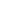 Semua maklumat yang diisi adalah benar, UM berhak menolak permohonan atau membatalkan tawaran pada bila-bila masa sekiranya keterangan yang dikemukakan adalah tidak benar.Application of this research is presented for the UM Interdisciplinary Research Programme.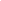 Permohonan projek penyelidikan ini dikemukakan untuk memohon peruntukan di bawah Program Penyelidikan Interdisiplin UM.Application of this research is also presented for the other research grant/s 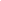 (grant’s name and total amount)Permohonan projek penyelidikan ini juga dikemukakan untuk memohon peruntukan geran penyelidikan  dari (nama geran dan jumlah dana)_________________________________I have read, understood and will implement all requirements stipulated in the UM Safety & Research Handbook and Code of Research Ethics. Failure to do so will result in disqualification of my application.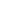 Saya telah membaca, memahami dan akan melaksanakan semua keperluan dalam UM Safety & Research Handbook dan Kod Etika Penyelidikan. Kegagalan berbuat demikian akan menyebabkan permohonan saya ditolak.Date :                                                                                                                       Sub-Programme Leader’s Signature :Tarikh :                                                                               Tandatangan Ketua Sub-Program :   ___________________I hereby declare that:Saya dengan ini mengaku bahawa:All information stated here is accurate, UM has the right to reject or to cancel the offer without prior notice if there is any inaccurate information given.  Semua maklumat yang diisi adalah benar, UM berhak menolak permohonan atau membatalkan tawaran pada bila-bila masa sekiranya keterangan yang dikemukakan adalah tidak benar.Application of this research is presented for the UM Interdisciplinary Research Programme.Permohonan projek penyelidikan ini dikemukakan untuk memohon peruntukan di bawah Program Penyelidikan Interdisiplin UM.Application of this research is also presented for the other research grant/s (grant’s name and total amount)Permohonan projek penyelidikan ini juga dikemukakan untuk memohon peruntukan geran penyelidikan  dari (nama geran dan jumlah dana)_________________________________I have read, understood and will implement all requirements stipulated in the UM Safety & Research Handbook and Code of Research Ethics. Failure to do so will result in disqualification of my application.Saya telah membaca, memahami dan akan melaksanakan semua keperluan dalam UM Safety & Research Handbook dan Kod Etika Penyelidikan. Kegagalan berbuat demikian akan menyebabkan permohonan saya ditolak.Date :                                                                                                                       Sub-Programme Leader’s Signature :Tarikh :                                                                               Tandatangan Ketua Sub-Program :   ___________________I hereby declare that:Saya dengan ini mengaku bahawa:All information stated here is accurate, UM has the right to reject or to cancel the offer without prior notice if there is any inaccurate information given.  Semua maklumat yang diisi adalah benar, UM berhak menolak permohonan atau membatalkan tawaran pada bila-bila masa sekiranya keterangan yang dikemukakan adalah tidak benar.Application of this research is presented for the UM Interdisciplinary Research Programme.Permohonan projek penyelidikan ini dikemukakan untuk memohon peruntukan di bawah Program Penyelidikan Interdisiplin UM.Application of this research is also presented for the other research grant/s (grant’s name and total amount)Permohonan projek penyelidikan ini juga dikemukakan untuk memohon peruntukan geran penyelidikan  dari (nama geran dan jumlah dana)_________________________________I have read, understood and will implement all requirements stipulated in the UM Safety & Research Handbook and Code of Research Ethics. Failure to do so will result in disqualification of my application.Saya telah membaca, memahami dan akan melaksanakan semua keperluan dalam UM Safety & Research Handbook dan Kod Etika Penyelidikan. Kegagalan berbuat demikian akan menyebabkan permohonan saya ditolak.Date :                                                                                                                       Sub-Programme Leader’s Signature :Tarikh :                                                                               Tandatangan Ketua Sub-Program :   ___________________I hereby declare that:Saya dengan ini mengaku bahawa:All information stated here is accurate, UM has the right to reject or to cancel the offer without prior notice if there is any inaccurate information given.  Semua maklumat yang diisi adalah benar, UM berhak menolak permohonan atau membatalkan tawaran pada bila-bila masa sekiranya keterangan yang dikemukakan adalah tidak benar.Application of this research is presented for the UM Interdisciplinary Research Programme.Permohonan projek penyelidikan ini dikemukakan untuk memohon peruntukan di bawah Program Penyelidikan Interdisiplin UM.Application of this research is also presented for the other research grant/s (grant’s name and total amount)Permohonan projek penyelidikan ini juga dikemukakan untuk memohon peruntukan geran penyelidikan  dari (nama geran dan jumlah dana)_________________________________I have read, understood and will implement all requirements stipulated in the UM Safety & Research Handbook and Code of Research Ethics. Failure to do so will result in disqualification of my application.Saya telah membaca, memahami dan akan melaksanakan semua keperluan dalam UM Safety & Research Handbook dan Kod Etika Penyelidikan. Kegagalan berbuat demikian akan menyebabkan permohonan saya ditolak.Date :                                                                                                                       Sub-Programme Leader’s Signature :Tarikh :                                                                               Tandatangan Ketua Sub-Program :   ___________________I hereby declare that:Saya dengan ini mengaku bahawa:All information stated here is accurate, UM has the right to reject or to cancel the offer without prior notice if there is any inaccurate information given.  Semua maklumat yang diisi adalah benar, UM berhak menolak permohonan atau membatalkan tawaran pada bila-bila masa sekiranya keterangan yang dikemukakan adalah tidak benar.Application of this research is presented for the UM Interdisciplinary Research Programme.Permohonan projek penyelidikan ini dikemukakan untuk memohon peruntukan di bawah Program Penyelidikan Interdisiplin UM.Application of this research is also presented for the other research grant/s (grant’s name and total amount)Permohonan projek penyelidikan ini juga dikemukakan untuk memohon peruntukan geran penyelidikan  dari (nama geran dan jumlah dana)_________________________________I have read, understood and will implement all requirements stipulated in the UM Safety & Research Handbook and Code of Research Ethics. Failure to do so will result in disqualification of my application.Saya telah membaca, memahami dan akan melaksanakan semua keperluan dalam UM Safety & Research Handbook dan Kod Etika Penyelidikan. Kegagalan berbuat demikian akan menyebabkan permohonan saya ditolak.Date :                                                                                                                       Sub-Programme Leader’s Signature :Tarikh :                                                                               Tandatangan Ketua Sub-Program :   ___________________HRecommendation by Dean of Research ClusterPerakuan oleh Dekan Kluster Penyelidikan Recommendation by Dean of Research ClusterPerakuan oleh Dekan Kluster Penyelidikan Recommendation by Dean of Research ClusterPerakuan oleh Dekan Kluster Penyelidikan Recommendation by Dean of Research ClusterPerakuan oleh Dekan Kluster Penyelidikan Recommendation by Dean of Research ClusterPerakuan oleh Dekan Kluster Penyelidikan Please tick (√ ) /Sila tandakan (√) Recommendation:Perakuan:                              A.      Recommended                                                              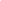                                       Disokong                                                     B.      Not Recommended (Please specify reason)                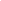                                        Tidak Disokong (Sila Nyatakan Sebab)  Comments:Ulasan:Name:                                                                                           Signature:Nama:                                                                                            Tandatangan:Date:Tarikh:Please tick (√ ) /Sila tandakan (√) Recommendation:Perakuan:                              A.      Recommended                                                                                                    Disokong                                                     B.      Not Recommended (Please specify reason)                                                       Tidak Disokong (Sila Nyatakan Sebab)  Comments:Ulasan:Name:                                                                                           Signature:Nama:                                                                                            Tandatangan:Date:Tarikh:Please tick (√ ) /Sila tandakan (√) Recommendation:Perakuan:                              A.      Recommended                                                                                                    Disokong                                                     B.      Not Recommended (Please specify reason)                                                       Tidak Disokong (Sila Nyatakan Sebab)  Comments:Ulasan:Name:                                                                                           Signature:Nama:                                                                                            Tandatangan:Date:Tarikh:Please tick (√ ) /Sila tandakan (√) Recommendation:Perakuan:                              A.      Recommended                                                                                                    Disokong                                                     B.      Not Recommended (Please specify reason)                                                       Tidak Disokong (Sila Nyatakan Sebab)  Comments:Ulasan:Name:                                                                                           Signature:Nama:                                                                                            Tandatangan:Date:Tarikh:Please tick (√ ) /Sila tandakan (√) Recommendation:Perakuan:                              A.      Recommended                                                                                                    Disokong                                                     B.      Not Recommended (Please specify reason)                                                       Tidak Disokong (Sila Nyatakan Sebab)  Comments:Ulasan:Name:                                                                                           Signature:Nama:                                                                                            Tandatangan:Date:Tarikh: